Laboratory manual on microprocessor 8085 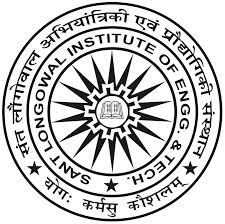 DEPARTMENT OF ELECTRICAL AND INSTRUMENTATION ENGINEERINGSANT LONGOWAL INSTITUTE OF ENGINEERING AND TECHNOLOGY,LONGOWAL- 148106, PUNJABprefaceThis 8085 microprocessor lab manual is designed to provide a basic knowledge about 8085 microprocessor to the users and the students. Before reading this manual, the students must be familiar with the basics of 8085 and should be capable of performing basic logical programming on paper. The programs in the manual are in assembly language which in itself requires rigorous mental exercise. To perform to the fullest, the students must attend this lab course in parallel to the theory course.The authors of this manual went through plenty of books and sources to gather a list of programs and experiments that test the students programming capabilities while preparing them to operate the 8085 kit without any hassle. The programs are preceded by some theory that captures the gist of the topic. For best results, the authors recommend using ______ along with the 8085 kit provided in the lab.It is of utmost importance that the contents of this manual are error free and the authors have tried their best to make it so. If you come across any misprint or misinformation, kindly inform your lab in-charge.EXPERIMENT 1AIMTo study the microprocessor 8085ARCHITECTURE OF 8085 MICROPROCESSORa) General purpose registersThey are six 8 bit register i.e. B, C, D, E, H, L. The combination of 8 bit register is known as register pair, which can hold 16 bit data. The HL pair is used to act as memory pointer is accessible to program.b) AccumulatorIt is an 8 bit register which hold one of the data to be processed by ALU and store`d the result of the operation.c) Program Counter (PC)It is a 16 bit pointer which holds the address of next instruction to be executed.d) Stack pointer (Sp)It is a 16 bit special purpose register which points to the top of stack.e) Arithmetic and logical unitIt carries out arithmetic and logical operation by 8 bit address it uses the accumulator content as input the ALU result is stored back into accumulator.f) Temporary registerIt is an 8 bit register associated with ALU hold data, entering an operation, used by the microprocessor and not accessible to programs.g) FlagsFlag register is a group of flip-flops which are set or reset after an operation according to the data conditions of the result in the accumulator. The five flags areCarry flag (C) Parity flag (P) Zero flag (Z) Auxiliary carry flag (AC) Sign flag (S) h) Timing and control unitAll microprocessor operation with the clock and generator and control signal from it necessary to maintain a synchronous communication between controller and peripheral.i) Instruction register and decoderInstruction is fetched from line memory and stored in line instruction register decoder the stored information.j) Register Array   These are used to store 8 bit data during execution of some instruction.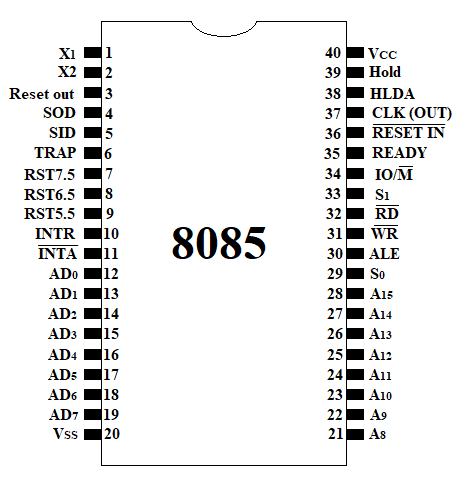 PIN DESCRIPTIONAddress BusThe pins Ao – A15 denote the address bus. They are used for most significant bit.Address / Data BusAD0 – AD7 constitutes the address / Data bus These pins are used for least significant bit ALE  (Address Latch Enable)The signal goes high during the first clock cycle and enables the lower order address bits. IO / MThis distinguishes whether the address is for memory or input. When this pin goes high, the address is for an I/O device. S0 – S1S0 and S1 are status signal which provides different status and functions.RDThis is an active low signal This signal is used to control READ operation of the microprocessor. WRWR is also an active low signal Controls the write operation of the microprocessor. HOLDThis indicates if any other device is requesting the use of address and data bus. HLDAHLDA is the acknowledgement signal for HOLD It indicates whether the hold signal is received or not. INTRINTE is an interrupt request signal IT can be enabled or disabled by using software INTAWhenever the microprocessor receives interrupt signal It has to be acknowledged. RST 5.5, 6.5, 7.5These are nothing but the restart interrupts They insert an internal restart junction automatically. TRAPTrap is the only non-maskable interrupt It cannot be enabled (or) disabled using program. RESET INThis pin resets the program counter to 0 to 1 and results interrupt enable and HLDA flip flops. X1, X2These are the terminals which are connected to external oscillator to produce the necessary and suitable clock operation.SIDThis pin provides serial input dataSODThis pin provides serial output dataVCC and VSSVCC is +5V supply pin VSS is ground pin SPECIFICATIONS1. ProcessorsIntel 8085 at E144 MHz clock3. Input / OutputParallel: A8 TTL input timer with 2 number of 32-55 only input timer available in -85 EBI.Serial: Only one number RS 232-C, Compatible, crucial interface using 8281A4. Timer: 3 channel -16 bit programmable units, using 8253 channel ‘0’ used for no band late. Clock generator. Channel ‘1’ is used for single stopping used program.5. Display: 6 digit – 7 segment LED display with filter 4 digit for adder display and 2 digit for data display.6. Key board: 21 keys, soft keyboard including common keys and hexa decimal keys.7. RES: Reset keys allow to terminate any present activity and retain to  - 85 its on initialize state.8. INT: Maskable interrupt connect to CPU’s RST 7.5 interrupt9. DEC: Decrement the adder by 110. EXEC: Execute line particular value after selecting address through go command.11. NEXT: Increment the address by 1 and then display its content.EXPERIMENT 02AIMAddition of two 8 bit numbers.PREREQUISITESFollowing points should be noted before performing this experimentStudents must have knowledge of binary number addition.Students must know about the microprocessor registers and arithmetic operations.Students must know about the opcodes and their hexcodes.Students must have knowledge regarding data movement.Students must know about the conditional jumps.APPARATUS REQUIRED	8085 microprocessor kitALGORITHMFLOWCHART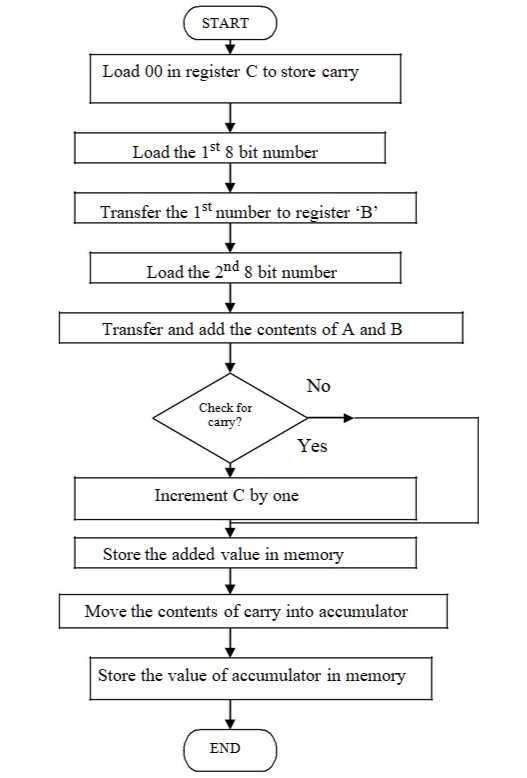 SOURCE CODESAMPLE INPUT-OUTPUTWithout carryWith carryQUESTIONS:What is the function of LDA?What is the function of STA?What is the function of JNC?Find the contents of Accumulator after the execution of the program:EXPERIMENT 03AIM Subtraction of two 8 bit numbers.PREREQUISITESFollowing points should be noted before performing this experimentStudents must have knowledge of binary number subtraction.Students must know about the microprocessor registers and arithmetic operations.Students must know about the opcodes and their hex codes.Students must have knowledge regarding data movement.Students must know about the conditional jumps.Students must know about 1’s compliment and 2’s complimentAPPARATUS REQUIRED	8085 microprocessor kit.ALGORITHMFLOWCHARTSOURCE CODESAMPLE INPUT OUTPUTa. Without borrowb. With borrowQUESTIONS:What is the function of SUB?What is the function of LDA?What is the function of CMA?What is the function of ADI?Find the 2’s complement of 24H.Write a program to find 2’s complement of a number stored at the address 2400H.EXPERIMENT 04(a)AIM Multiplication of two 8 bit numbers using repeated addition method.PREREQUISITES Following points should be noted before performing this experimentStudents must have knowledge of binary number multiplication.Students must know about the microprocessor registers and arithmetic operations.Students must know about the opcodes and their hex codes.Students must have knowledge regarding data movement.Students must know about the conditional jumps.Students must know about increment and decrement instruction.APPARATUS REQUIRED	8085 microprocessor kit.ALGORITHMFLOWCHART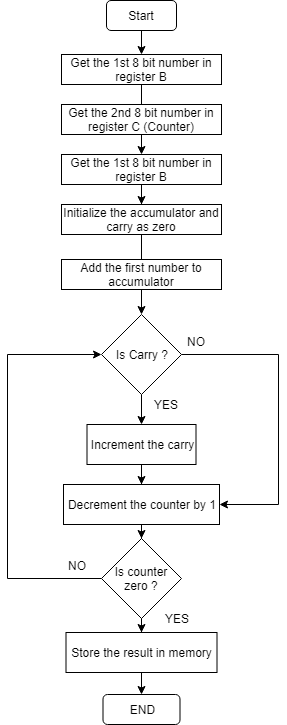 SOURCE CODESAMPLE INPUT OUTPUTQUESTIONSWhat is the function of counter?What is conditional jump?What is the function of JNZ?Which flag is checked on execution of JNZ instruction?State the function of INR and DCR.Find the multiplication of 45H and 20H.EXPERIMENT 04(b)AIM: Multiplication of a 8 bit number by 2 using rotation method.PREREQUISITES: Following points should be noted before performing this experimentStudents must have knowledge of binary number multiplication.Students must know about the microprocessor registers and arithmetic operations.Students must know about the opcodes and their hex codes.Students must have knowledge regarding data movement.Students must know about the conditional jumps.Students must know about rotation instruction.APPARATUS REQUIRED:	8085 microprocessor kit.ALGORITHM:FLOWCHART: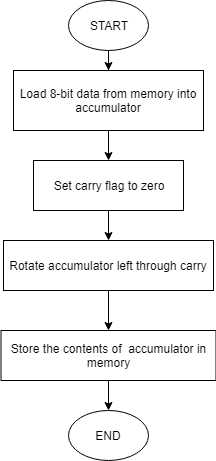 SOURCE CODESAMPLE INPUT OUTPUTQUESTIONSWhat is the function of STC?What is function of CMC?What is the function of RAL?Find the multiplication of 20H by 4.EXPERIMENT 05(a)AIMDivision of two 8 bit numbers.PREREQUISITES Following points should be noted before performing this experimentStudents must have knowledge of binary number division.Students must know about the microprocessor registers and arithmetic operations.Students must know about the opcodes and their hex codes.Students must have knowledge regarding data movement.Students must know about the conditional jumps.Students must know about increment and decrement instruction.APPARATUS REQUIRED	8085 microprocessor kit.ALGORITHMStart the program by loading the HL pair registers with address of memory location.Move the data to register B.Load the 2nd data into accumulator.Compare the two numbers to check the carrySubtract the two numbers.Increment the value of carry.Check whether repeated subtraction is over.Store the results in given memory locationTerminate the program.FLOWCHART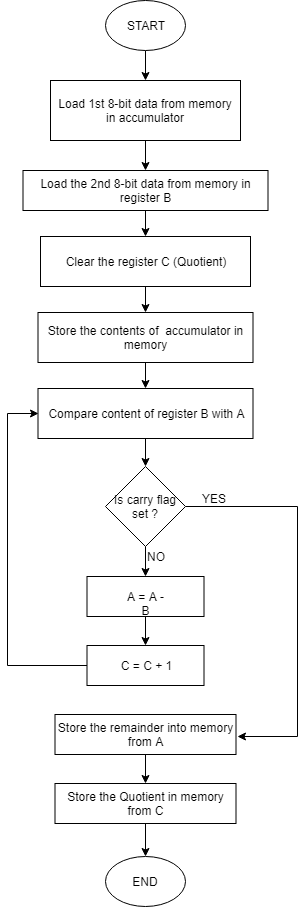 SOURCE CODESAMPLE INPUT AND OUTPUTQUESTIONSWhat is the function of JMP?What is function of LXI?What is the function of SUB?What is the function of INX?EXPERIMENT 05(b)AIM Division of 8 bit number by 2 using rotation method.PREREQUISITES Following points should be noted before performing this experimentStudents must have knowledge of binary number multiplication.Students must know about the microprocessor registers and arithmetic operations.Students must know about the opcodes and their hex codes.Students must have knowledge regarding data movement.Students must know about the conditional jumps.Students must know about rotation instruction.APPARATUS REQUIRED	8085 microprocessor kit.ALGORITHMFLOWCHART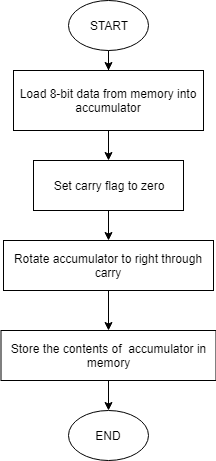 SOURCE CODESAMPLE INPUT OUTPUTQUESTIONSWhat is the function of STC?What is function of CMC?What is the function of RAR?Find the division of 20H by 2.EXPERIMENT 06AIMProgram to add two 8-bit BCD numbers.PREREQUISITESFollowing points should be noted before performing this experimentStudents must have knowledge of binary number multiplication.Students must know about the microprocessor registers and arithmetic operations.Students must know about the opcodes and their hex codes.Students must have knowledge regarding data movement.Students must know about the conditional jumps.Students must know about rotation instruction.APPARATUS REQUIRED	8085 microprocessor kit.ALGORITHMGet the 1st BCD number.Get the 2nd BCD number.Add two BCD numbersAdjust result to valid BCD number.Check for carry. If carry then store in memory.Store the result.StopFLOWCHARTSOURCE CODESAMPLE INPUT OUTPUTQUESTIONSWhat is BCD number?What is function of DAA?Find the BCD addition of 28H and 82H.EXPERIMENT 07AIMAddition of two 16-bit numbers.PREREQUISITES Following points should be noted before performing this experimentStudents must have knowledge of binary number multiplication.Students must know about the microprocessor registers and arithmetic operations.Students must know about the opcodes and their hex codes.Students must have knowledge regarding data movement.Students must know about the conditional jumps.Students must know about rotation instruction.APPARATUS REQUIRED	8085 microprocessor kit.ALGORITHMLoad the first number in HL.Move the content of HL to DE.Load the second number in HL.Add the two numbers.Store the result.StopFLOWCHARTSOURCE CODESAMPLE INPUT OUTPUTQUESTIONSWhat is the function of LHLD?What is the function of XCHG?What is the function of SHLD?What is the function of DAD D?Find the addition of CAA7H and 6BB9H.Write a program to find subtraction of two 16-bit numbers.EXPERIMENT 08AIMProgram to find the largest number in array of data.PREREQUISITESFollowing points should be noted before performing this experimentStudents must have knowledge of binary number multiplication.Students must know about the microprocessor registers and arithmetic operations.Students must know about the opcodes and their hex codes.Students must have knowledge regarding data movement.Students must know about the conditional jumps.Students must know about rotation instruction.APPARATUS REQUIRED	8085 microprocessor kit.ALGORITHMTake the first element of array in A.Compare it with other elements of array.If A is smaller, then store that element in A otherwise compare with next element.The value of A is the largest number.StopFLOWCHARTSOURCE CODESAMPLE INPUT AND OUTPUTInput:Output:QUESTIONSWhat is the function of JC?Write a program to find smallest number in given array.EXPERIMENT 09AIMProgram to check whether a given number is even or odd.PREREQUISITESFollowing points should be noted before performing this experimentStudents must have knowledge of binary number AND operation.Students must know about the microprocessor registers and arithmetic operations.Students must know about the opcodes and their hex codes.Students must have knowledge regarding data movement.Students must know about the conditional jumps.APPARATUS REQUIRED	8085 microprocessor kit.ALGORITHMLoad the number in accumulator from the address.Perform AND operation with the accumulator content and 01.If the content of A is 00H then the number is even otherwise it is odd.Stop.FLOWCHARTSOURCE CODESAMPLE INPUT AND OUTPUTInput:Output:QUESTIONSWhat is the function of JZ and JMP?What is the function of ANI?Find the even numbers in 10 memory locations starting from the address 2320H and store in memory locations starting from 1060H.EXPERIMENT 10AIMProgram to countnumbers of 1’s in the given 8-bit number.PREREQUISITESFollowing points should be noted before performing this experimentStudents must have knowledge of RAR and RAL.Students must know about the microprocessor registers and arithmetic operations.Students must know about the opcodes and their hex codes.Students must have knowledge regarding data movement.Students must know about the conditional jumps.APPARATUS REQUIRED	8085 microprocessor kit.ALGORITHMGet the number in accumulator.Set the counter C to 08H.Set count D = 00H.Rotate left or right it through carry.C = C - 1If CY = 1, D = D + 1If counter is not zero then go to step 4.Store the numbers of counts in memory.Stop.FLOWCHART	No	SOUCE CODESAMPLE INPUT AND OUTPUTInput:Output:QUESTIONSWhat is the function of JNC and JC?What is the difference between RAR and RRC?Write a program to count number zeros in given 8-bit data.Write a program to count number of 1’s and 0’s after addition of two 8-bit data stored at the address 4000H and 40001H.EXPERIMENT 11AIMProgram to pack two unpacked BCD numbers stored in memory locations 2000H and 2001H and store result in memory location 2300H. Assume the least significant digit is stored at 2000H.PREREQUISITESFollowing points should be noted before performing this experimentStudents must have knowledge of RLC and RRC.Students must know about the microprocessor registers and arithmetic operations.Students must know about the opcodes and their hex codes.Students must have knowledge regarding data movement.Students must know about logical operations.Student must know about BCD numbers.APPARATUS REQUIRED	8085 microprocessor kit.ALGORITHMLoad the number for MSB of BCD digit.Rotate 4 times to the left without carry and make LSB part of it zero.Load the number for LSB of BCD digit.Add it to the rotated number.Store the result.Stop.FLOWCHARTSOURCE CODESAMPLE INPUT AND OUTPUTInput:Output:QUESTIONSWhat is BCD number?What is packed and unpacked BCD numbers?Write a program to unpack a packed BCD number. Find the data stored at the address 4000H and 4001H after the execution of the program.EXPERIMENT 12AIMProgram to convert binary to gray code.PREREQUISITES Following points should be noted before performing this experimentStudents must have knowledge how to set and reset the carry.Students must know about the microprocessor registers and arithmetic operations.Students must know about the opcodes and their hex codes.Students must have knowledge regarding data movement.Students must know about the logical operation.APPARATUS REQUIRED	8085 microprocessor kit.ALGORITHMSet the Carry Flag (CY) to 0.Load the data from address 2050 in A.Move the data of A(accumulator) into register B.Rotate the bits of A to right.XOR the contents of register A and B.Store the result at memory address 3050.StopFLOWCHARTSOURCE CODESAMPLE INPUT AND OUTPUTInput:Output:QUESTIONSWhat is gray code?What is gray code of (0101 1111)2?APPENDIX IOpcode sheet for 8085 Microprocessor with description2. MemoryMonitor RAM:0000– IFFFEPROM Expansion:2000– 3FFF’s0000– FFFSystem RAM:4000– 5FFFMonitor data area4100– 5FFFRAM Expansion6000– BFFFStep 1  Start the microprocessorStep 2Load 00 in register C Step 3Load the first 8 bit data into the accumulatorStep 4Copy the contents of accumulator into register BStep 5Load the second 8 bit data into the accumulator.Step 6Add the 2 - 8 bit data and check for carry.Step 7Jump on if no carryStep 8Increment C if there is carryStep 9Store the added result in memoryStep 10Move the C  value to accumulatorStep 11Store the accumulator value (Carry ) in memory Step 12Stop the program execution.AddressLabelMnemonicsHexcodesComments4100MVI C,00H0E,00Clear the register C4102LDA 43003A,(00,43)Load the first 8 bit data from the memory address 4300H4105MOV B,A47Copy the value of 8 bit data into register B from accumulator4106LDA 43013A (01,43)Load the second 8 bit data from the memory address 4300H4109ADD B80Add contents of A and B410AJNC LOOPD2,0E,41Jump if no carry410DINR C0CIf carry is there then increment C by 1410ELOOPSTA 430232 (02,43)Store the added value at the address 4302H4111MOV A,C79Copy the value of carry to the accumulator from register C4112STA 430332 (03,43)Store the value of carry at the address 4303 from accumulator4115HLT76Stop the execution of programInput AddressInput AddressValueValue43004300   08   0843014301   03   03Output AddressOutput AddressOutput AddressOutput AddressValueValue43024302   0B   0B4303430300 (carry)00 (carry)Input AddressValueValueValue4300               4F               4F               4F4301FFFFFFOutput AddressOutput AddressOutput AddressValueValue4302              4E              4E              4E430301 (carry)01 (carry)01 (carry)MVI A, 45HMVI B, 25HADD BHLTStep 1Start the microprocessorStep 2Clear register CStep 3Load the first 8 bit data into the accumulatorStep 4Copy the contents of contents into the register ‘B’Step 5Load the second 8 bit data into the accumulator.Step 6Subtract the 2 8 bit data and check for borrow.Step 7Jump on if no borrowStep 8Increment borrow if there isStep 92’s compliment of accumulator is found outStep 10Store the result in the memoryStep 11More the borrow value from ‘c’ to accumulatorStep 12Store the borrow value in the memoryStep 13Stop program executionAddressLabelMnemonicsHex codesComments4100MVI C,00H0E,00Clear the register C4102LDA 43003A,(00,43)Load the first 8 bit data from the memory address 4300H4105MOV B,A47Copy the value of 8 bit data into register B from accumulator4106LDA 43013A (01,43)Load the second 8 bit data from the memory address 4300H4109SUB B90Subtract contents of B fromA410AJNC LOOPD2,0E,41Jump if no borrow410DINR C0CIf carry is there then increment C by 1410ECMA2F1’s complement of accumulator data410FADI 01HC6,01Add 1 to accumulator data410ELOOPSTA 430232 (02,43)Store the added value at the address 4302H4111MOV A,C79Copy the value of borrow to the accumulator from register C4112STA 430332 (03,43)Store the value of borrow at the address 4303 from accumulator4115HLT76Stop the execution of programInput AddressInput AddressValueValue43004300   08   0843014301   03   03Output AddressOutput AddressOutput AddressOutput AddressValueValue43024302   05   054303430300 (borrow)00 (borrow)Input AddressValueValueValue4300               4F               4F               4F4301FFFFFFOutput AddressOutput AddressOutput AddressValueValue4302              B0              B0              B0430301 (borrow)01 (borrow)01 (borrow)Step 1Start the microprocessorStep 2Get the 1st 8 bit numbersStep 3Move the 1st 8it number to register ‘B’Step 4Get the 2nd 8 bit numberStep 5 Move the 2nd 8 bit number to register ‘C’ (Counter)Step 6Initialize the accumulator as zeroStep 7Initialize the carry as zeroStep 8Add both register ‘B’ value as accumulatorStep 9Jump on if no carryStep 10Increment carry by 1 if there isStep 11Decrement the 2nd value and repeat from step 8 till the 2nd value becomes zeroStep 12Store the multiplied value in memoryStep 13Move the carry value to accumulatorStep 14Store the carry value in memoryStep 15Stop execution of programAddressLabelMnemonicsHexcodesComments4100LDA 4500H3A,00,45Load the first 8 bit number4103MOV B,A47Move the 1st bit data to register B4104LDA 45013A 01,45Load the 2nd number bit data4107MOV C,A4FMove the 2nd bit data to register C (Counter)4108MVI A,00H3E, 00HInitialize the accumulator as zero410AMVI D, 00H16, 00HInitialize the carry as Zero410CLOOPADD B80Add the contents of register B with accumulator410DJNC NEXTD2 11,41Jump if no carry4110INR D14Increment carry if there is4111NEXTDCR C0DDecrement the Counter4112JNZ LOOPC2 0C,41Jump until counter is not zero4115STA 4502H32 (02,45)Store the result at the address 4502H4118MOV A,D7AMove carry to accumulator4119STA 450332 (03,45)Store the value of carry at the address 4503 from accumulator411CHLT76Stop execution of programInput AddressInput AddressValueValue                    4500                    4500   04   04                    4501                    4501   03   03Output AddressOutput AddressOutput AddressOutput AddressValueValue                    4502                    4502   0C   0C                    4503                    450300 (carry)00 (carry)Step1:Start the microprocessorStep2:Load the data of location 200A in the accumulatorStep3:Set the carry flag to zeroStep4:Rotate accumulator to left through carryStep5:Store the contents of accumulator into 200BAddressLabelMnemonicsHexcodesComments4000LDA 200AH3A 0A 20Load 8-bit the number in accumulator4003STC37Set the carry flag to 14104CMC3FComplement the carry flag4105RAL17Rotate accumulator to left through carry (Multiply by 2)4106STA 200B32 0B 20Store the result in 200B4109HLT76Stop the execution of programInput AddressContents200A04Output AddressContents200B08AddressLabelMnemonicsHexcodesComments4000LXI H,205021,50,20Load HL pair immediate from 2050H4003MOV B,M46Copy data from Memory to B4004MVI C,000E 00Clear the register C (Quotient)4006INX H23Increment HL pair4007MOV A,M7ECopy data from memory to accumulator4008LOOPCMP BB8Compare content of B with accumulator4009JC NEXTDAJump if carry (flag)400CSUB B90A = A-B400DINR C0CC =  C + 1400EJMP LOOPC3Jump to Loop4011NEXTSTA 305032 50 30Store the remainder in address 3050H4014MOV A,C79Copy carry from C to A 4015STA 305132 51 30Store the Quotient in address 3051H4018HLT76Terminate the programInput AddressContents2050FF2051FEInput AddressContents305001305101Step1:Start the microprocessorStep2:Load the data of location 200A in the accumulatorStep3:Set the carry flag to zeroStep4:Rotate accumulator to right through carryStep5:Store the contents of accumulator into 200BAddressLabelMnemonicsHexcodesComments4000LDA 200AH3A 0A 20Load 8-bit the number in accumulator4003STC37Set the carry flag to 14004CMC3FComplement the carry flag4005RAR1FRotate accumulator to right through carry (Multiply by 2)4006STA 200B32 0B 20Store the result in 200B4009HLT76Stop the execution of programInput AddressContents200A08Output AddressContents200B04AddressLabelMnemonicsHexcodesComments4000MVI C,00H0E, 00Clear the register C (Carry)4002LDA 2050H3A 50 20Load data from address 2050H into accumulator4005MOV B,A47Move data from A to B4006LDA 20513A 51 20Load data from address 2051H into accumulator4009ADD B80Add content of B with A400ALOOPDAA27Add 06 if sum > 9 or AC = 1400BJNC NEXTD2Jump if  not carry (flag)400EINR C0CC = C + 1400FSTA 2052H32 52 20Store content of accumulator at address 2052H4012MOV A,C79Move content from carry register to accumulator4013NEXTSTA 2053H32 5320Store content of accumulator into memory4016HLT76Terminate the programInput AddressContents205042205128Output AddressContents205270AddressLabelMnemonics/OperandHexcodesComments4000LHLD 20002A 00 20Load first 16 bit from 2000H and 2001H to HL register pair4003XCHGEBExchange the contents of HL and DE register pair.4004LHLD 20022A 02 20Load first 16 bit from 2002H and 2003H to HL register pair4007DAD D19Add contents of HL and DE. 4008SHLD 200422 04 20Store the result in 2004H and 2005H400BHLT76Terminate the programInput AddressContents200042200128200222200342Output AddressContents20046420056AAddressLabelMnemonicsHexcodesComments4000LXI H 8000H0E, 00Point to get array size4003MOV C,M3A 50 20Get the size of array4004INX H47Point to actual array4005MOV B,M3A 51 20Load the first number into B4006DCR C80C = C - 14007LOOPINX H27Point to next location4008MOV A,MD2Get the next number from memory to accumulator4009CMP B0CCompare  A with B400AJC SKIP32 52 20If A < B then skip400DMOV B,A79If CY = 0 then update B400ESKIPDCR C32 53 20C = C - 1400FJNZ LOOP76Count is not zero then go to LOOP4012LXI H, 9000HPoint to destination address4015MOV M,BStore the largest number4016HLTTerminate the programAddressData80000680014480022280034F80041F800520800632AddressData90004FAddressData3000630012330021230035F30041030051A300620AddressLabelMnemonics/OperandHexcodesComments4000LDA 20503A 50 20Load 8 bit number from 2050H to accumulator.4003ANI 01HE6 01Logical AND operation of accumulator with 01H.4005JZ NEXTCA 0D 40If ZF=1 then jump to NEXT4008MVI A, 113E 11Move 11H in accumulator for odd number400AJMP SKIPC3 0F 40Jump to SKIP400DNEXTMVI A, 223E 22Move 22H in accumulator for even number400FSKIPSTA 205132 51 20Store the result in address 2051H4012HLT76Terminate the programAddressData20500AAddressData205122AddressLabelMnemonics/OperandHexcodesComments4000MVI B,00H06 00Load 00H in B (Count)4002MVI C,08H0E 08Load 08H in C (Counter)4004LDA 30003A 00 30Load contents of 3000H in accumulator4007LOOPRAR1FRotate accumulator right with carry4008JNC SKIPD2 0C 40Jump to SKIP if CY = 0400BINR B04B = B + 1400CSKIPDCR C0DC = C - 1400DJNZ LOOPC2 07 40If counter = 0, then jump to LOOP4010MOV A,B78Move content of B (count) to accumulator4011STA 3001H32 01 30Store value of count at address 3001H4014HLT76Terminate the programAddressData30000AAddressData300102AddressLabelMnemonics/OperandHexcodesComments4000LDA 2001H3A 00 20Load the MSB BCD digit.4003RLC07Rotate to the left without carry4004RLC07Rotate to the left without carry4005RLC07Rotate to the left without carry4006RLC07Rotate to the left without carry4007ANI F0HE6 F0Make least significant BCD digit zero4009MOV C,A4Fstore the partial result400ALDA 2000H3A 01 20Get the lower BCD digit400DADD C81Add lower BCD digit400ESTA 2300H32 00 23Store the result4011HLT76Terminate the programAddressData200004200105AddressData230054MVI B,45HMOV A,BADI 0FHSTA 4000HMOV A,BADI F0HRRCRRCSTA 4001HHLTAddressLabelMnemonics/OperandHexcodesComments4000STC37Set the carry flag4001CMC3FCompliment the carry4002LDA 2050H3A 50 20Load accumulator from address 2050H4005MOV B,A47Copy contents of accumulator to B4006RAR1FRotate to the right with carry4007XRA BA8A=A ⊕ B4008STA 3050H32 5030Store the result at address 3050H400BHLT76Terminate the programAddressData205074AddressData30504EMnemonicOpcodeDescriptionACI DATACEAdd with carry immediateADC REG8FAdd with carryADC M8EAdd with carry to memoryADD REG87Add Register to accumlatorADD M86Add to memoryADI DATAC6Add ImmediateANA REGA7AND AccumulatorANA MA6AND Accumulator and memoryANI DATAE6AND ImmediateCALL ADDRCDCall unconditionalCC ADDRDCCall on carryCM ADDRFCCall on minusCMA2FComplement AccumulatorCMC3FComplement carryCMP REGBFCompare accumulator with registerCMP MBFCompare with memoryCNC ADDRD4Call on no carryCNZ ADDRC4Call on no zeroCP ADDRF4Call on plusCPE ADDRECCall on parity evenCPI DATAFECompare immediateCPO ADDRE4Call on parity oddCZ ADDRCCCall on zeroDAA27Decimal Adjust AccumulatorDAD B09Double Add BC to HLDAD D19Double Add DE to HLDAD H29Double Add HL to HLDAD SP39Double Add SP to HLDCR REG3DDecrement registerDCR M35Decrement memoryDCX B0BDecrement BCDCX D1BDecrement DEDCX H2BDecrement HLINR REG3CIncrement registerINR M3CIncrement memoryINX B03Increment BCINX D13Increment DEINX H23Increment HLINX SP33Increment Stack PointJMP ADDRC3Jump unconditionalJC ADDRDAJump on carryJM ADDRFAJump on MinusJNC ADDRD2Jump on No carryJNZ ADDRC2Jump on non zeroJP ADDRF2Jump on plusJPE ADDREAJump on parity evenJPO ADDRE2Jump on parity oddJZ ADDRCAJump on zeroLDA ADDR3ALoad Accumulator directLDAX B0ALoad Accumulator indirectLDAX D1ALoad Accumulator indirectLHLD ADDR2ALoad HL directLXI B, 16 bit01Load immediate BCLXI D, 16 bit11Load immediate DELXI H, 16 bit21Load immediate HLLXI SP, 16 bit31Load immediate Stack pointerMOV R1,R27FMove register to registerMOV M,R77Move register to memoryMOV R,M7EMove memory to registerMVI R,3EMove immediateMVI M,DATA36Move immediate to memoryNOP00No operationORA REGB7Inclusive OR AccumulatorORA MB6Inclusive OR AccumulatorORI DATAF6Inclusive OR ImmediateOUT PORTD3OutputPCHLE9Jump HL indirectPOP BC1Pop BCPOP DD1Pop DEPOP HE1Pop HLPOP PSWF1Pop program status wordPUSH BC5Push BCPUSH DD5Push DEPUSH HE5Push HLPUSH PSWF5Push program status wordRAL17Rotate accumulator left through carryRAR1FRotate accumulator right through carryRETC9ReturnRCD8Return on carryRIM20Read interrupt maskRMF8Return on minusRNCD0Return on No CarryRNZC0Return on non zeroRPF0Return on plusRPEE8Return on parity evenRPOE0Return on parity oddRZC8Return on zeroRLC07Rotate accumulator left RRC0FRotate accumulator right RSTC7RestartSBB REG9FSubtract with borrowSBB M9ESubtract with borrowSBI DATADESubtract with borrow immediateSHLD ADDR22Store HL pair directSIM30Set Interrupt maskSPHLF9Move HL to SPSTA ADDR32Store accumulatorSTAX B02Store accumulator indirect in memory address BCSTAX D12Store accumulator indirect in memory address DESTC37Set carrySUB REG97Subtract register from accumulatorSUB M96Subtract memory from accumulatorSUI DATAD6Subtract immediate dataXCHGEBExchange HL with DEXRA REGAFExclusive OR register with accumulatorXRA MAEExclusive OR memory with accumulatorXRI DATAEEExclusive OR immediate dataXTHLE3Exchange stack top with HL pair